细项1-1：双人课桌椅细项1-2：一字办公桌规格：≥1200*600*760mm1、基材：桌面采用E1级≥25mm的杉木芯生态板，其他采用E1级≥18mm的杉木芯生态板，抽屉底板E1级≥5mm中密度纤维板，经防虫、防腐、防霉等化学处理。2、封边：PVC加热熔胶封边。3、五金配件：铰链采用304不锈钢，铜芯液压缸体，密封液压传动，60度缓冲开合，开合静音无损不漏油。细项1-3：办公椅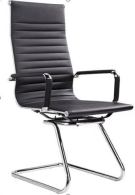 规格：座宽515mm、椅高890mm（尺寸允许正负1%偏差）1、饰面：采用环保皮，皮质柔软，透气性强，手感舒适，柔软富有韧性。2、海绵：采用PU成型高密度海绵，密度36kg/m3，软硬适中，回弹好，不变形。3、椅架：￠25*1.8mm钢管（尺寸允许正负1%偏差），采用电镀工艺。细项1-4：推拉黑板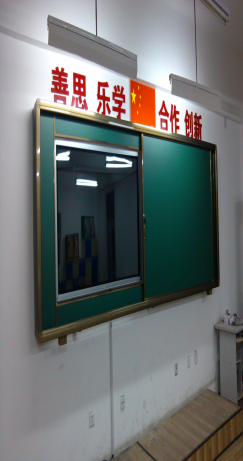 1、基本尺寸：4300mm×1305mm（尺寸允许正负1%偏差），并可根据一体机实际情况进行调整。一块板固定，一块板推拉。2、书写板面：采用高温烤漆板面，厚度≥0.30mm，亚光、墨绿色,符合GB/T 28231-2011《书写板安全卫生要求》。3、内芯材料：选用吸音、高强度、防潮阻燃聚苯乙烯板。4、背板：采用防锈镀锌板板，厚度≥0.2mm，流水线一次成型，间隔≥80mm设有≥20mm凹槽加强筋，保证背板在长期使用中挺括坚固。5、板面与衬板粘贴：采用环保型双组份聚氨酯胶水甲醛释放量≤0.2mg/L，符合GB/T 28231-2011《书写板安全卫生要求》。6、边框：采用高级亚光仿钢色铝合金，模具挤压一次成型，边框由57 mm×100 mm和29 mm×100 mm（尺寸均允许正负1%偏差）规格组成。轨道上置隐藏式平滑轮滑道，结构性解决滑轮受粉尘影响的情况，配有宽度bx30mm的粉尘槽，滑道与粉尘槽分离，各自独立。与边框一次模具成形，防止粉尘垂直落地。粉尘槽内可以放置粉笔等教学用具。7、包角材料：采用抗老化高强度ABS工程塑料注塑成型。规格：90 mm×50mm×50 mm（尺寸允许正负1%偏差），采用双壁成腔流线型，R30mm的圆角，正面带黑板品 牌LOGO标识，无尖角毛刺，符合JY0001-2003《教学仪器设备产品一般质量要求》。8、黑板滑轮：上轮采用中字型双组吊轮，下轮采用1字型平行滑块，均使用高精度包塑轴承滑轮，保证滑动流畅、噪音小、前后不晃动、经久耐用。数目4组，上下均匀安装。9、除尘装置：外下框两侧各开一个直径25mm的圆孔，配置100×80mm（尺寸允许正负1%偏差）的抽拉式粉尘盒，规格30 mm×36 mm×21 mm（尺寸允许正负1%偏差），粉尘盒可拆卸清洁。10、限位档：黑板边框内部一侧安装同色限位档，保证活动黑板开启时不会碰撞立框，防止滑动板在滑动时夹伤教师生的手。细项1-5：讲台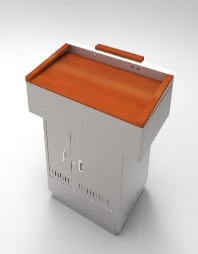 1、讲桌采用钢木结合构造，桌体上部分采用圆弧。讲台整体符合人体力学原理，提供左右木质扶手，供使用者扶用。2、桌面由一把机械锁控制，采用环环相扣，显示器盖板、键盘和展示台抽屉逐步打开。操作更简易，使用更安全。3、讲桌桌面采用木质耐划台面，防尘、防水、耐刮花，整体布局简洁、美观。4、讲桌整体采用1.0~1.5mm、镀锌冷轧钢板。讲桌上半部分背面为凸形，有很强的立体感，并配实木装饰板。5、讲桌上下层采用分体式，桌面部分和桌体部分自成一体，方便进出比较窄的教室门。讲桌内置固定螺丝孔位，安装简单，安全防盗；独立包装，运输轻便。6、显示器盖板和键盘部分采用翻转式阻尼，可自由停留，以方便调整显示器角度。显示器盖板可装置17-20寸液晶宽屏显示器；键盘下面放置一体中控或者分体中控系统。7、右侧抽屉可放置实物展示台，关闭后,所有设备都隐藏在讲台内；采用联动自锁装置，推入即可自动锁闭。8、讲桌桌体下层内部采用标准机柜，带层板，所有设备可整齐固定，维护后门带锁，方便设备保养。9、关闭尺寸：1100mm（长）×720mm（宽）×1000mm（高）（尺寸允许正负1%偏差）10、基座采用≥20*20*1.2mm不锈钢钢管，外封厚≥1.2mm镀锌板。细项1-6：固壁板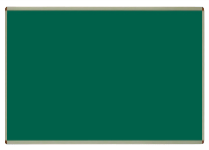 1、基本尺寸：4000mm×1215mm。（尺寸允许正负1%偏差）2、书写板面：采用280℃高温烤漆板面，墨绿色、亚光，厚度0.32mm，漆膜硬度6H，粗糙度Ra1.6-3.2um，光泽度6%，没有明显眩光，板面表面附有一层透明保护膜，符合GB/T 28231-2011《书写板安全卫生要求》。3、内芯材料：高强度、吸音、双A瓦楞纸板，书写无吱咔声，改善书写手感。背板：采用防锈热镀锌钢板，厚度≥0.25mm，流水线一次成型，间隔80mm压有20mm（尺寸允许正负1%偏差）凹槽加强筋，确保均布承压不低于635N，凹槽造型美观、增加强度，更加耐用，镀锌含量Z12技术要求不低于国标GB2518-88。板面与衬板粘贴：采用环保型双组份聚氨酯胶水1:1配置，使用自动化覆板流水线作业，喷胶、压固、切割下料一次成型，确保粘接牢固板面平整。4、边框：采用高强度铝合金型材，电泳香槟色；规格20㎜×37㎜（尺寸允许正负1%偏差）5、包角材料：采用抗老化高强度ABS工程塑料注塑成型CX。R12mm的圆角，无尖角毛刺，符合JY0001-2003《教学仪器设备产品一般质量要求》。6、安装：配装自制L形钢制安装件，规格52*20*32mm（尺寸允许正负1%偏差），隐形安装、没有外露的挂接件，符合GB 21027-2007《学生用品的安全通用要求》。所投产品符合国家标准。品目名称产品图示产品图示部位名称部位名称参数要求（规格未规定偏离的，允许偏离±5%）参数要求（规格未规定偏离的，允许偏离±5%）双人课桌产品图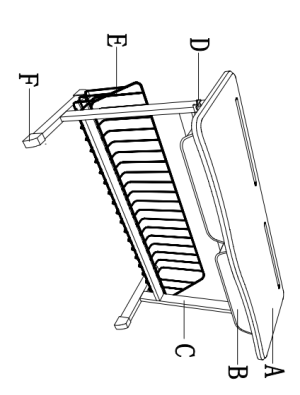 桌面板正面示意图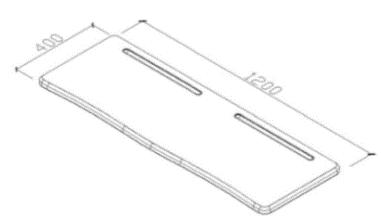 桌面板背面示意图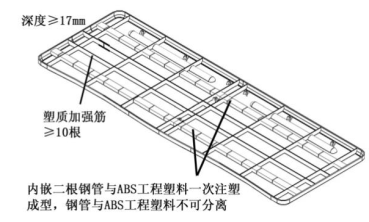 桌斗示意图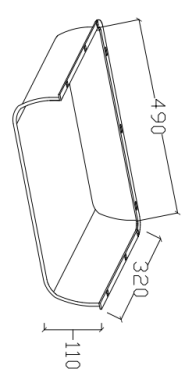 桌架示意图挂钩示意图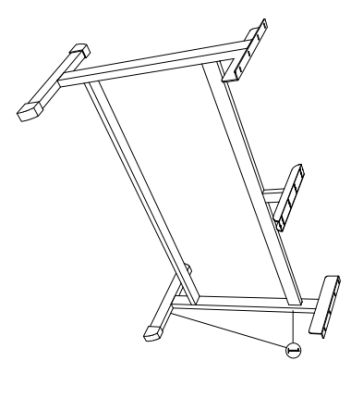 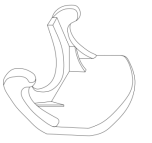 置物篮示意图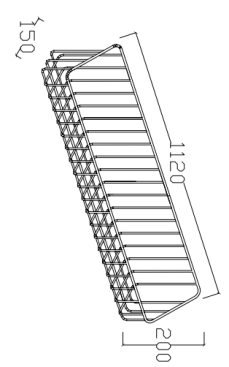 脚套示意图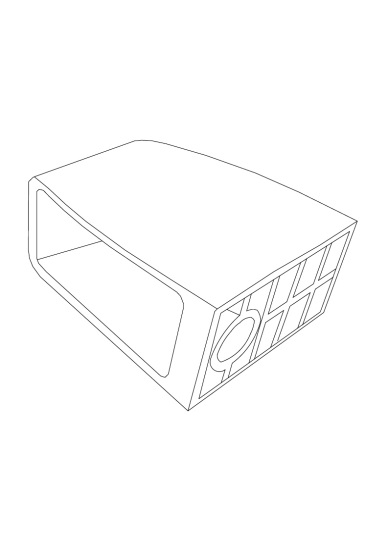 产品图桌面板正面示意图桌面板背面示意图桌斗示意图桌架示意图挂钩示意图置物篮示意图脚套示意图A. 桌面板A. 桌面板1、材质：采用ABS工程塑料（一级新料）。2、尺寸：≥1200mm*400mm。3、工艺：a.桌面板内嵌≥两根长1150mm*宽15mm*高15mm*厚1.2mm钢管与ABS工程塑料一次注塑成型，钢管被包裹在桌面板中，钢管与ABS工程塑料不可分离，桌面板正面无钢管外露。桌面配厚1.0MM PVC软膜。b.桌面板背面布满≥10根纵横交错的塑质加强筋，加强筋深度≥17mm，壁厚≥1.8mm 。c.桌面板款式和颜色成块一次注塑成型，中间无接缝，壁厚≥3mm。4、功能：a.桌面板靠胸处有内弧造型并带有两个笔槽。b.表面细纹咬花不反光。c.桌面板内嵌两根钢管及背面塑质加强筋，增强桌面板的抗变形、抗压裂及抗冲击能力。1、材质：采用ABS工程塑料（一级新料）。2、尺寸：≥1200mm*400mm。3、工艺：a.桌面板内嵌≥两根长1150mm*宽15mm*高15mm*厚1.2mm钢管与ABS工程塑料一次注塑成型，钢管被包裹在桌面板中，钢管与ABS工程塑料不可分离，桌面板正面无钢管外露。桌面配厚1.0MM PVC软膜。b.桌面板背面布满≥10根纵横交错的塑质加强筋，加强筋深度≥17mm，壁厚≥1.8mm 。c.桌面板款式和颜色成块一次注塑成型，中间无接缝，壁厚≥3mm。4、功能：a.桌面板靠胸处有内弧造型并带有两个笔槽。b.表面细纹咬花不反光。c.桌面板内嵌两根钢管及背面塑质加强筋，增强桌面板的抗变形、抗压裂及抗冲击能力。双人课桌产品图桌面板正面示意图桌面板背面示意图桌斗示意图桌架示意图挂钩示意图置物篮示意图脚套示意图产品图桌面板正面示意图桌面板背面示意图桌斗示意图桌架示意图挂钩示意图置物篮示意图脚套示意图B.桌斗B.桌斗1、材质：采用共聚级耐冲击聚丙烯原料（一次新料）。2、尺寸(内径)：≥490mm*320mm*110mm。3、工艺：用模具一次注塑成型，壁厚≥3mm，保证长期不弯曲与变形。1、材质：采用共聚级耐冲击聚丙烯原料（一次新料）。2、尺寸(内径)：≥490mm*320mm*110mm。3、工艺：用模具一次注塑成型，壁厚≥3mm，保证长期不弯曲与变形。双人课桌产品图桌面板正面示意图桌面板背面示意图桌斗示意图桌架示意图挂钩示意图置物篮示意图脚套示意图产品图桌面板正面示意图桌面板背面示意图桌斗示意图桌架示意图挂钩示意图置物篮示意图脚套示意图C.桌架C.桌架1、材质及形状：矩形管。2、尺寸：①立柱：≥25mm*50mm*1.5mm。3、工艺：采用优质钢管，在接触人体的部位光滑平整、无毛刺、刃口棱角，支架表面光亮、平稳，无明显流挂、色差。表面采用静电喷塑工艺。1、材质及形状：矩形管。2、尺寸：①立柱：≥25mm*50mm*1.5mm。3、工艺：采用优质钢管，在接触人体的部位光滑平整、无毛刺、刃口棱角，支架表面光亮、平稳，无明显流挂、色差。表面采用静电喷塑工艺。双人课桌产品图桌面板正面示意图桌面板背面示意图桌斗示意图桌架示意图挂钩示意图置物篮示意图脚套示意图产品图桌面板正面示意图桌面板背面示意图桌斗示意图桌架示意图挂钩示意图置物篮示意图脚套示意图D.挂钩D.挂钩1、材质:采用共聚级耐冲击聚丙烯原料(一级新料)。2、尺寸：≥54mm*48mm*40mm。3、工艺：用模具注塑成型，强度高。1、材质:采用共聚级耐冲击聚丙烯原料(一级新料)。2、尺寸：≥54mm*48mm*40mm。3、工艺：用模具注塑成型，强度高。双人课桌产品图桌面板正面示意图桌面板背面示意图桌斗示意图桌架示意图挂钩示意图置物篮示意图脚套示意图产品图桌面板正面示意图桌面板背面示意图桌斗示意图桌架示意图挂钩示意图置物篮示意图脚套示意图E. 置物篮E. 置物篮1、材质：外沿采用粗度≥5mm圆钢，内框采用粗度≥4mm圆钢。2、尺寸：≥1120*200*150mm。3、工艺：表面采用静电喷塑工艺，坚固耐用，美观大方。1、材质：外沿采用粗度≥5mm圆钢，内框采用粗度≥4mm圆钢。2、尺寸：≥1120*200*150mm。3、工艺：表面采用静电喷塑工艺，坚固耐用，美观大方。双人课桌产品图桌面板正面示意图桌面板背面示意图桌斗示意图桌架示意图挂钩示意图置物篮示意图脚套示意图产品图桌面板正面示意图桌面板背面示意图桌斗示意图桌架示意图挂钩示意图置物篮示意图脚套示意图F.脚套F.脚套1、材质：采用共聚级耐冲击聚丙烯原料（一次新料）。2、工艺：用模具一次注塑成型。1、材质：采用共聚级耐冲击聚丙烯原料（一次新料）。2、工艺：用模具一次注塑成型。双人课桌备注：桌面高可订制；备注：桌面高可订制；备注：桌面高可订制；备注：桌面高可订制；备注：桌面高可订制；备注：桌面高可订制；课椅课椅产品图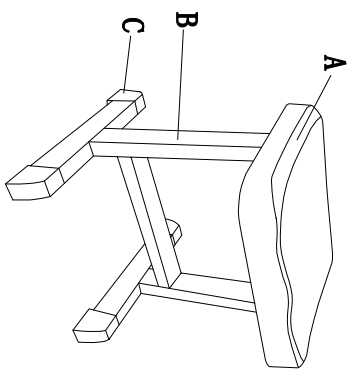 座板背面示意图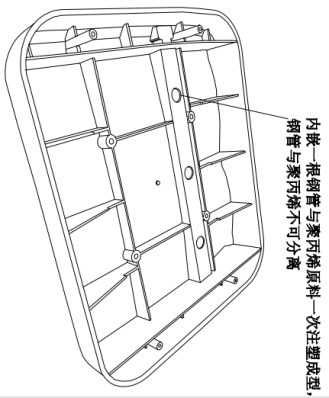 脚套示意图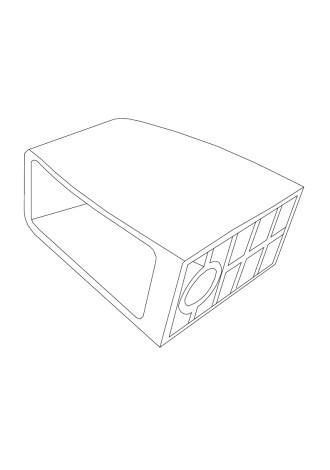 产品图座板背面示意图脚套示意图A. 座板A. 座板1、材质：采用共聚级耐冲击聚丙烯原料（一次新料）。2、尺寸：a.座板：≥345mm*295mm3、工艺：座板内嵌≥一根长320mm*宽20mm*高10mm*厚1.2mm钢管与聚丙烯原料一次注塑成型，钢管被包裹在座板中，钢管与聚丙烯不可分离。座板正面无钢管外露。4、功能：a.坐感舒适有弹性，有效缓解学生疲劳。b.座板内嵌一根钢管，增强座板的抗变形、抗压裂及抗冲击能力。课椅课椅产品图座板背面示意图脚套示意图产品图座板背面示意图脚套示意图B. 椅架B. 椅架1、材质及形状：矩形管。2、尺寸：立柱：≥25mm*50mm*1.5mm。3、工艺：采用优质钢管，在接触人体的部位光滑平整、无毛刺、刃口棱角，支架表面光亮、平稳，无明显流挂、色差。表面采用静电喷塑工艺。课椅课椅产品图座板背面示意图脚套示意图产品图座板背面示意图脚套示意图C. 脚套C. 脚套1、材质：采用共聚级耐冲击聚丙烯原料（一次新料）。2、工艺：用模具一次注塑成型。课椅课椅备注：椅面高可订制；该课桌椅的所有参数指标必须符合中华人民共和国国家标准（GB/T 3976-2014），可根据学校的实际情况做适当的调整。备注：椅面高可订制；该课桌椅的所有参数指标必须符合中华人民共和国国家标准（GB/T 3976-2014），可根据学校的实际情况做适当的调整。备注：椅面高可订制；该课桌椅的所有参数指标必须符合中华人民共和国国家标准（GB/T 3976-2014），可根据学校的实际情况做适当的调整。备注：椅面高可订制；该课桌椅的所有参数指标必须符合中华人民共和国国家标准（GB/T 3976-2014），可根据学校的实际情况做适当的调整。备注：椅面高可订制；该课桌椅的所有参数指标必须符合中华人民共和国国家标准（GB/T 3976-2014），可根据学校的实际情况做适当的调整。